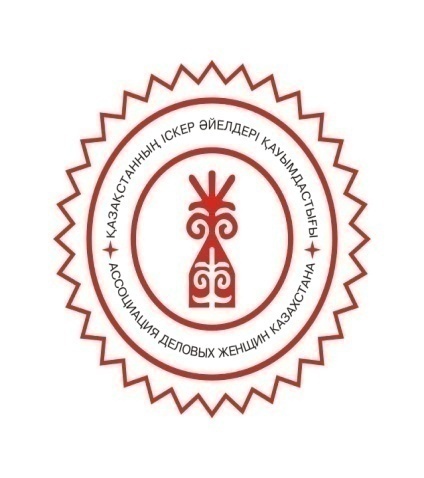 АССОЦИАЦИЯ ДЕЛОВЫХ ЖЕНЩИН КАЗАХСТАНАТворческий отчет по проведениюсеминаров для начинающих и действующих женщин-предпринимателейСогласно Договора № 53-АКТ от «26» апреля 2015г. о закупках услуг по организации и проведению семинаров для начинающих женщин-предпринимателей по Актюбинской области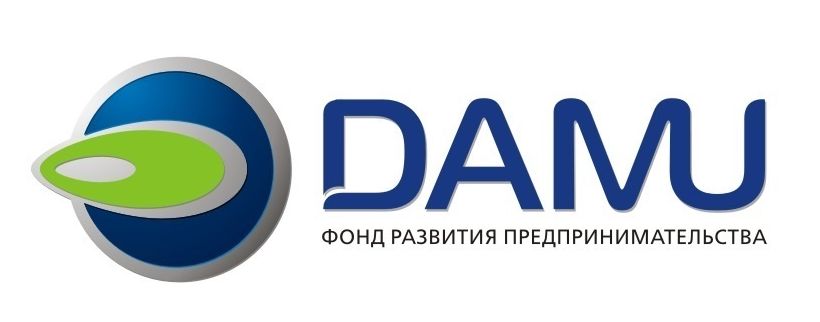 СОДЕРЖАНИЕ:Пресс-релиз……………………………………………………..……………………….....4Программа…………………………………………………………………………………5Фото-отчет……………………………………………………………………………….6-9Список участников…………………………………………………………………...10-14Анкета участника……………………………………………………………………..15-17Сертификат……………………………………………………………………………….18Отзывы ………….………………………………………………………………………..19Публикации СМИ………………………………………………………………………..20Благодарность фонду «Даму»…………………………………………………………...21ТВОРЧЕСКИЙ ОТЧЕТ Семинар для начинающих и действующихженщин-предпринимателейг. Актобе, пр-т Абулхаир хана, 51/110 июня 2015гОрганизаторы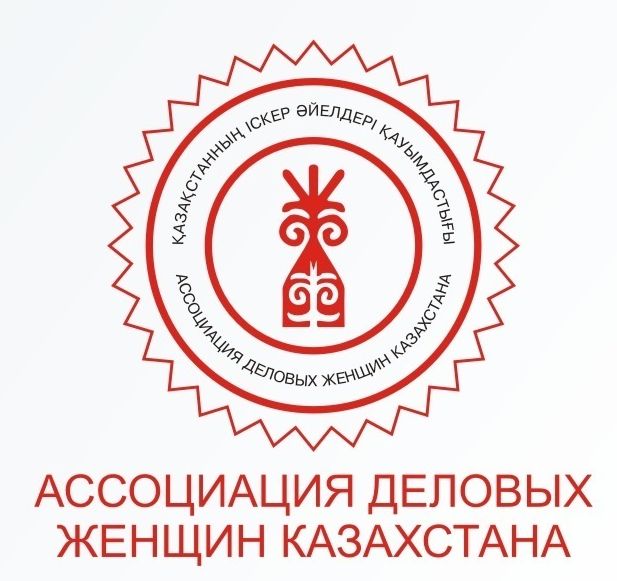 ПРЕСС РЕЛИЗ10 июня 2015г Ассоциацией Деловых Женщин по городу Актобе и Актюбинской области совместно с АО «Фонд развития предпринимательства «Даму» по Актюбинской области провел бесплатный семинар по развитию бизнеса «Особенности управления малым бизнессом для женщин предпринимателей».Семинар посвящен развитию креативности, способностей взглянуть на возникающие проблемы с разных точек зрения, чтобы найти эффективное решение в продвижении бизнеса, его организации и управления. Семинар позволил освоить действенные методики для снятия психологической интеграции мышления при поиске свежих идей. На семинаре рассматривались проекты по оценке персонала, реструктуризации компании, разработке стратегических и тактических планов и систем мотивации персонала, различные управленческие задачи.В программе обсуждения:Что значит управлять бизнессом?Каким должен быть руководитель.Регулярный менеджмент, как его внедрить в компанию.Делегирование, планирование.Выбор эффективных и экономных путей продвижения бизнеса.Социальные сети и интернет.Приложение №1ПРОГРАММАСЕМИНАРА ДЛЯ НАЧИНАЮЩИХ И ДЕЙСТВУЮЩИХ ЖЕНЩИН-ПРЕДПРИНИМАТЕЛЕЙг.Актобе, 10 июня 2015 годаМесто проведения: г.Актобе, пр-т Абулхаир хана, 51/1Фото-отчетСеминар  для начинающих и действующихженщин-предпринимателейДата проведения: 10 июня 2015гМесто проведения: г. Актобе, пр-т Абулхаир хана, 51/1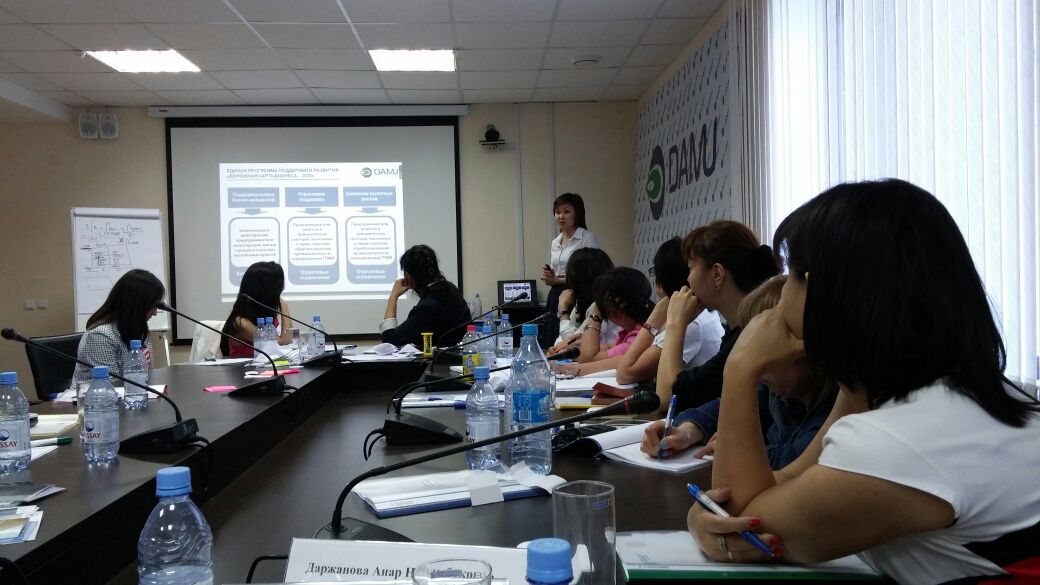 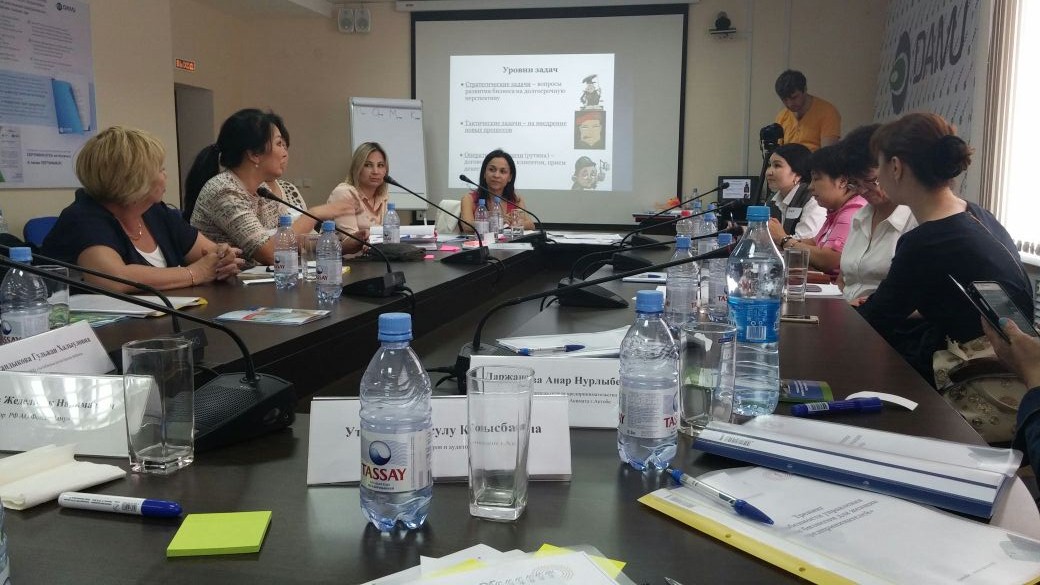 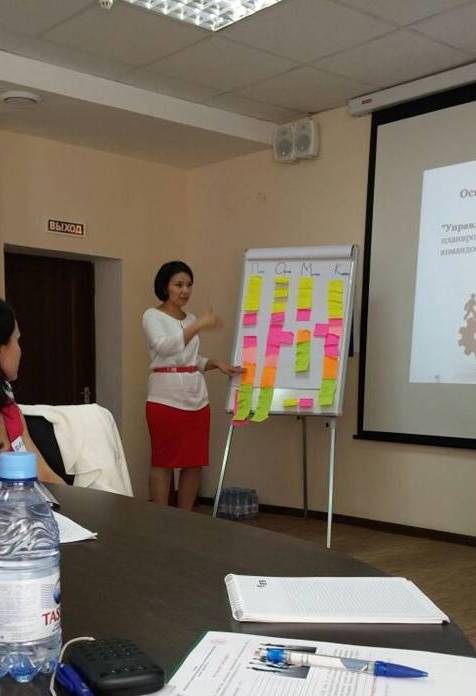 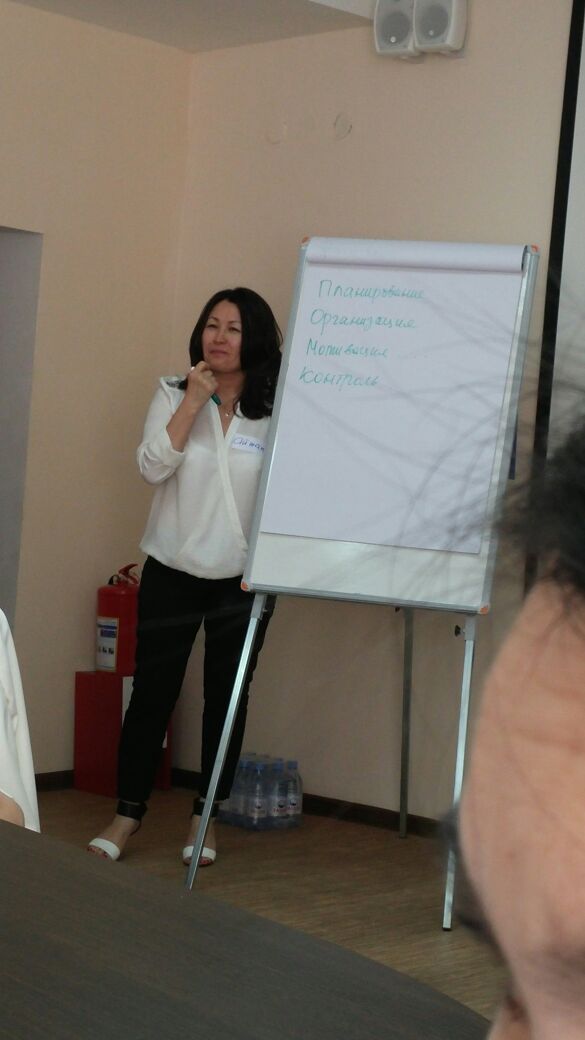 Фото участниковОБЩЕЕ ФОТО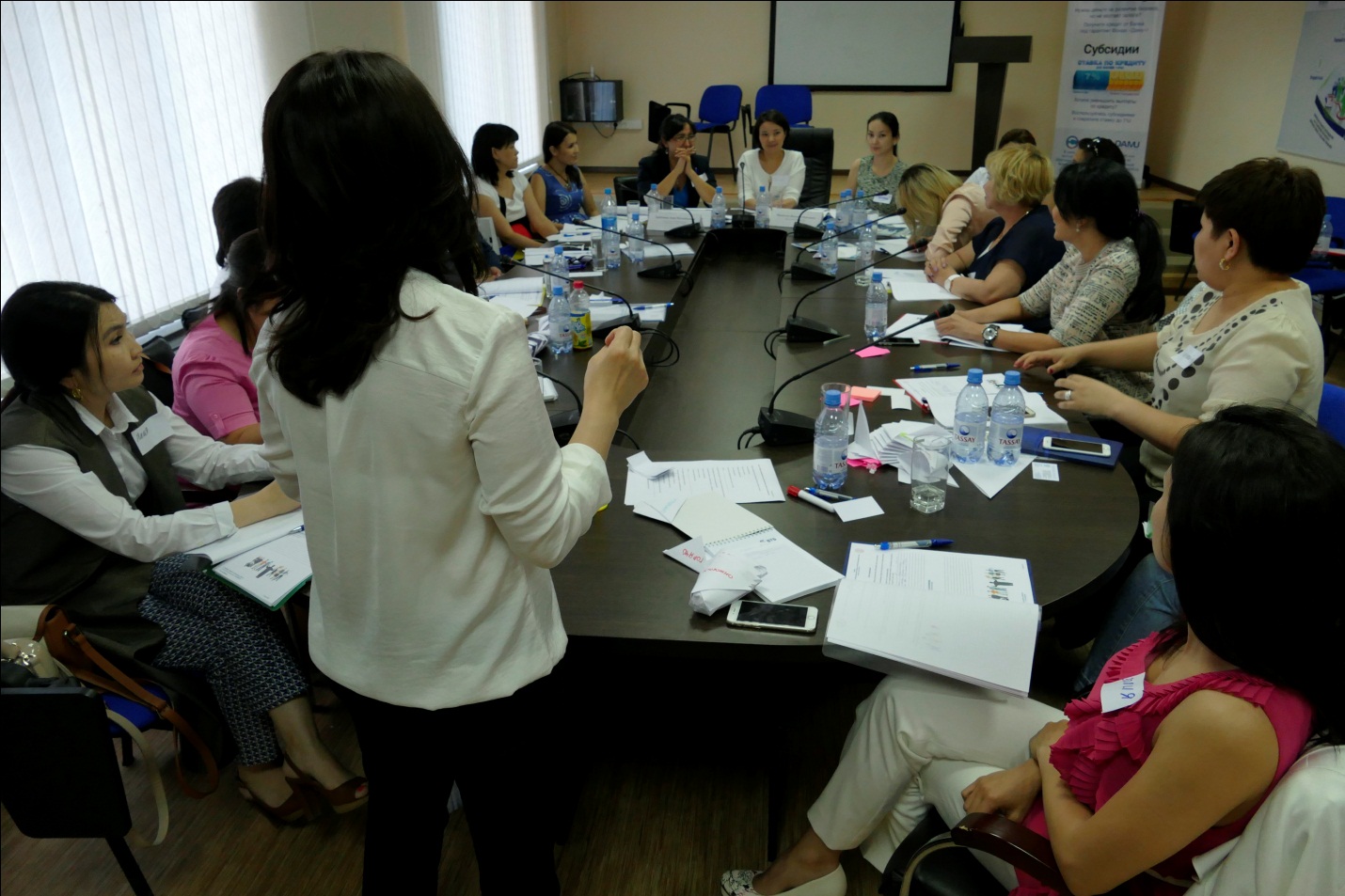 Приложение №2Список участников 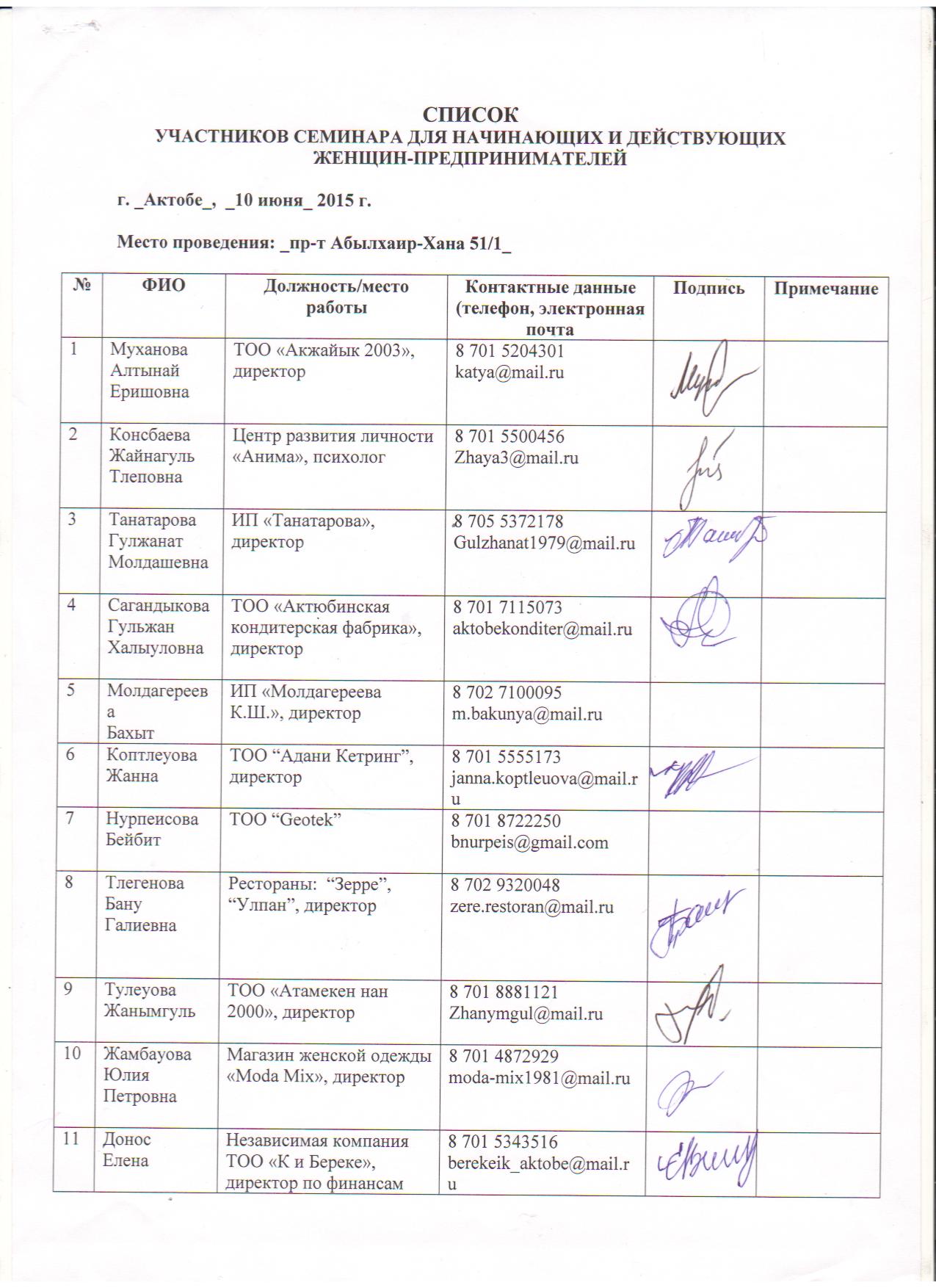 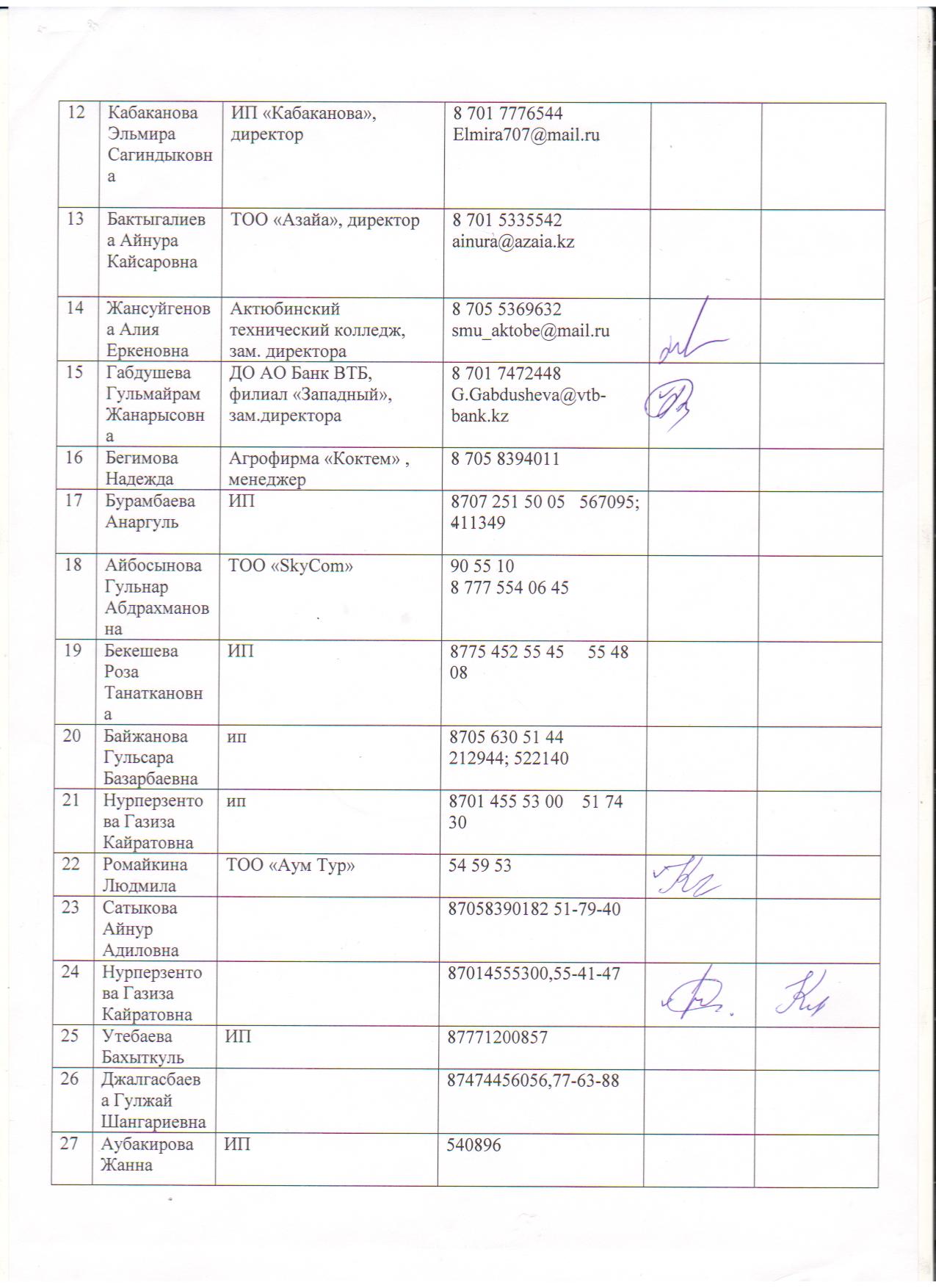 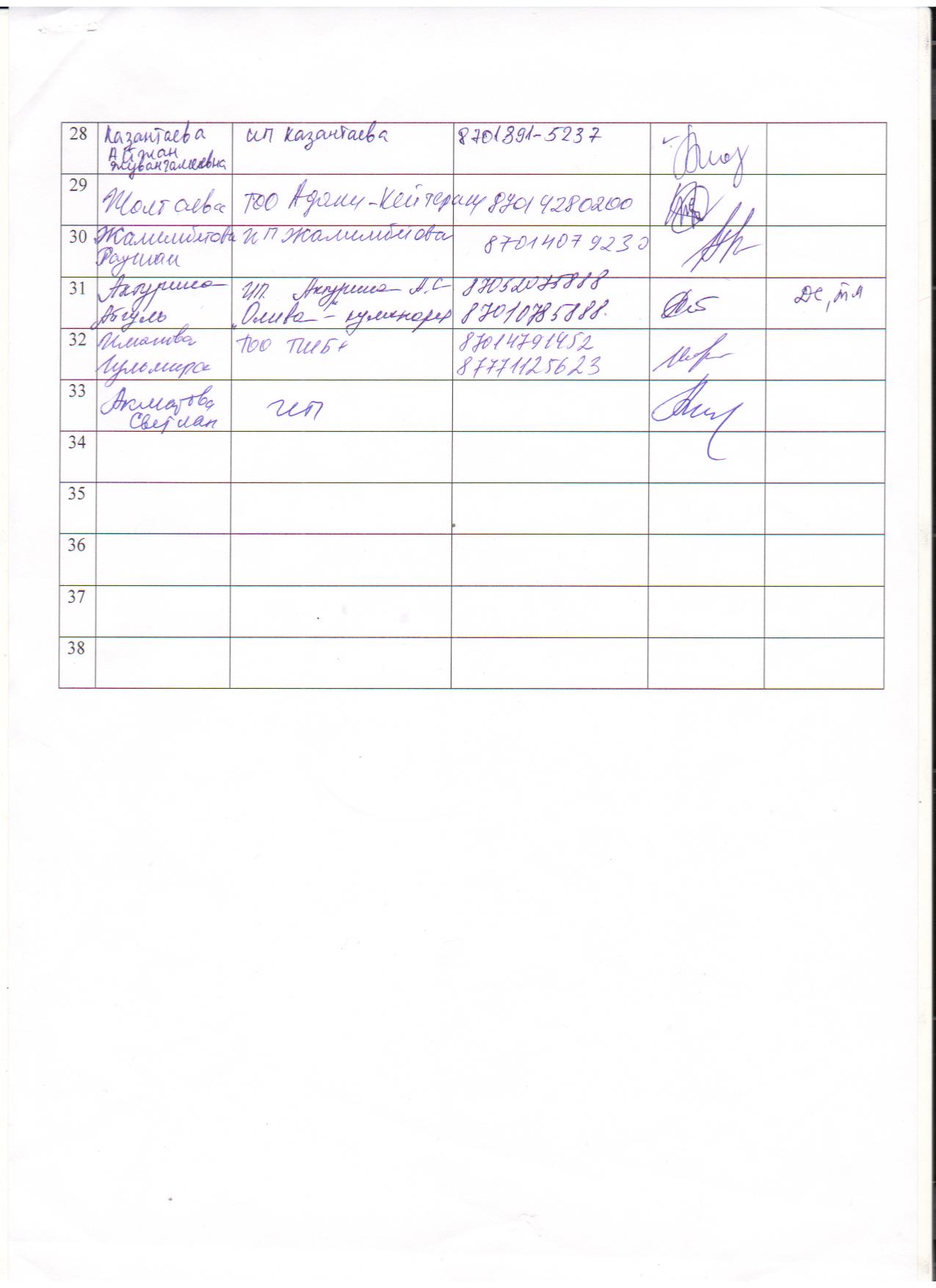 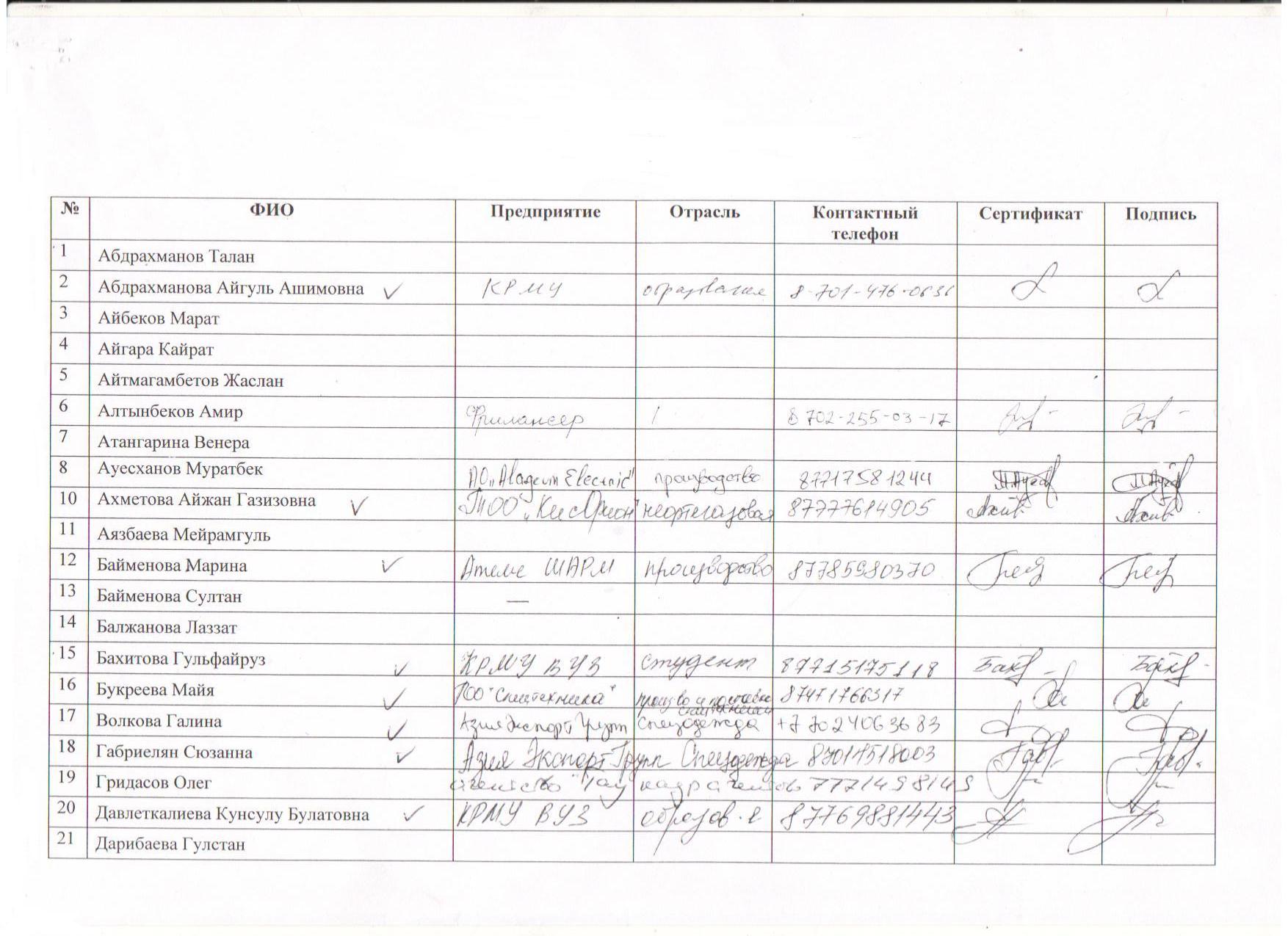 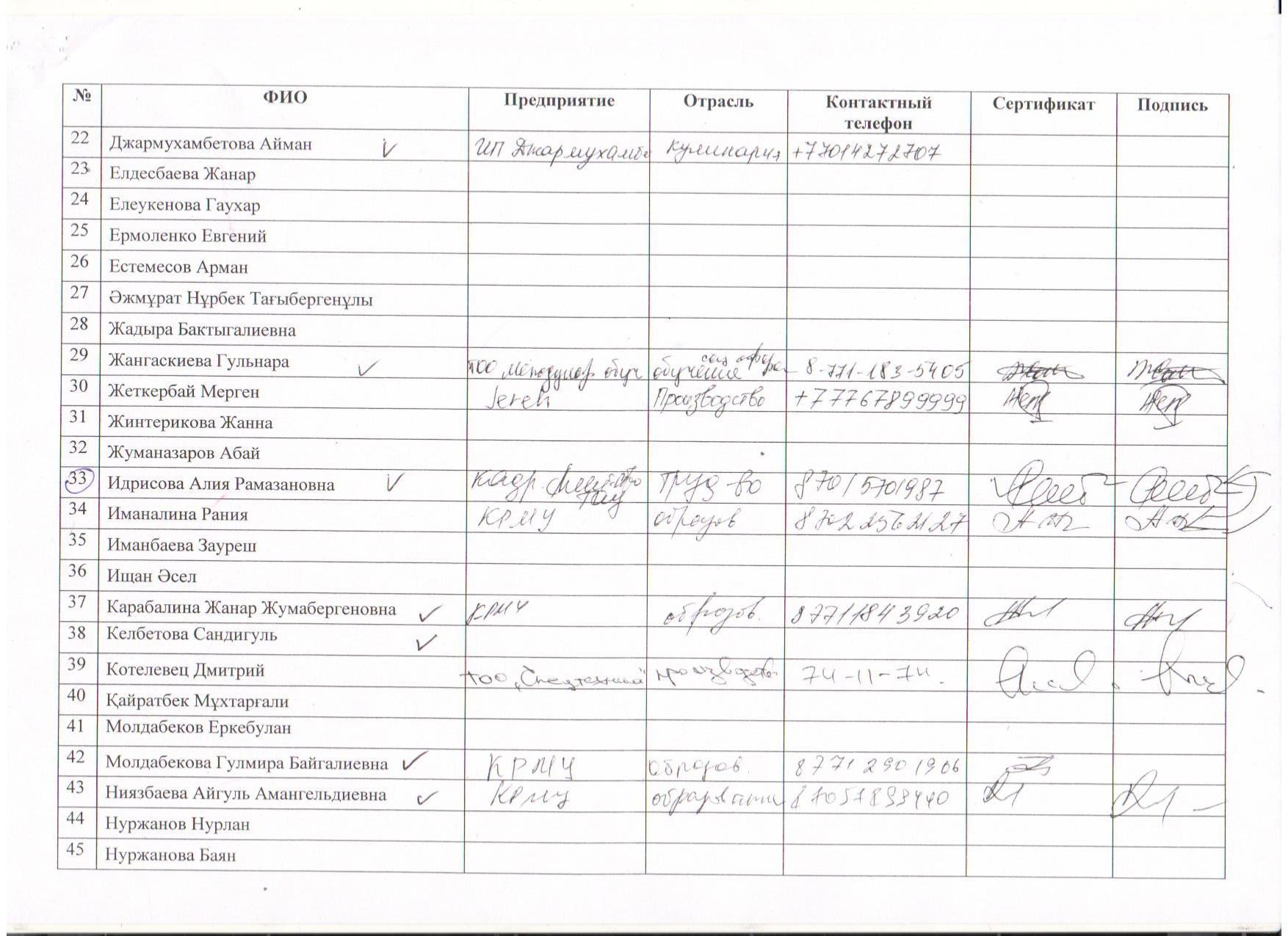 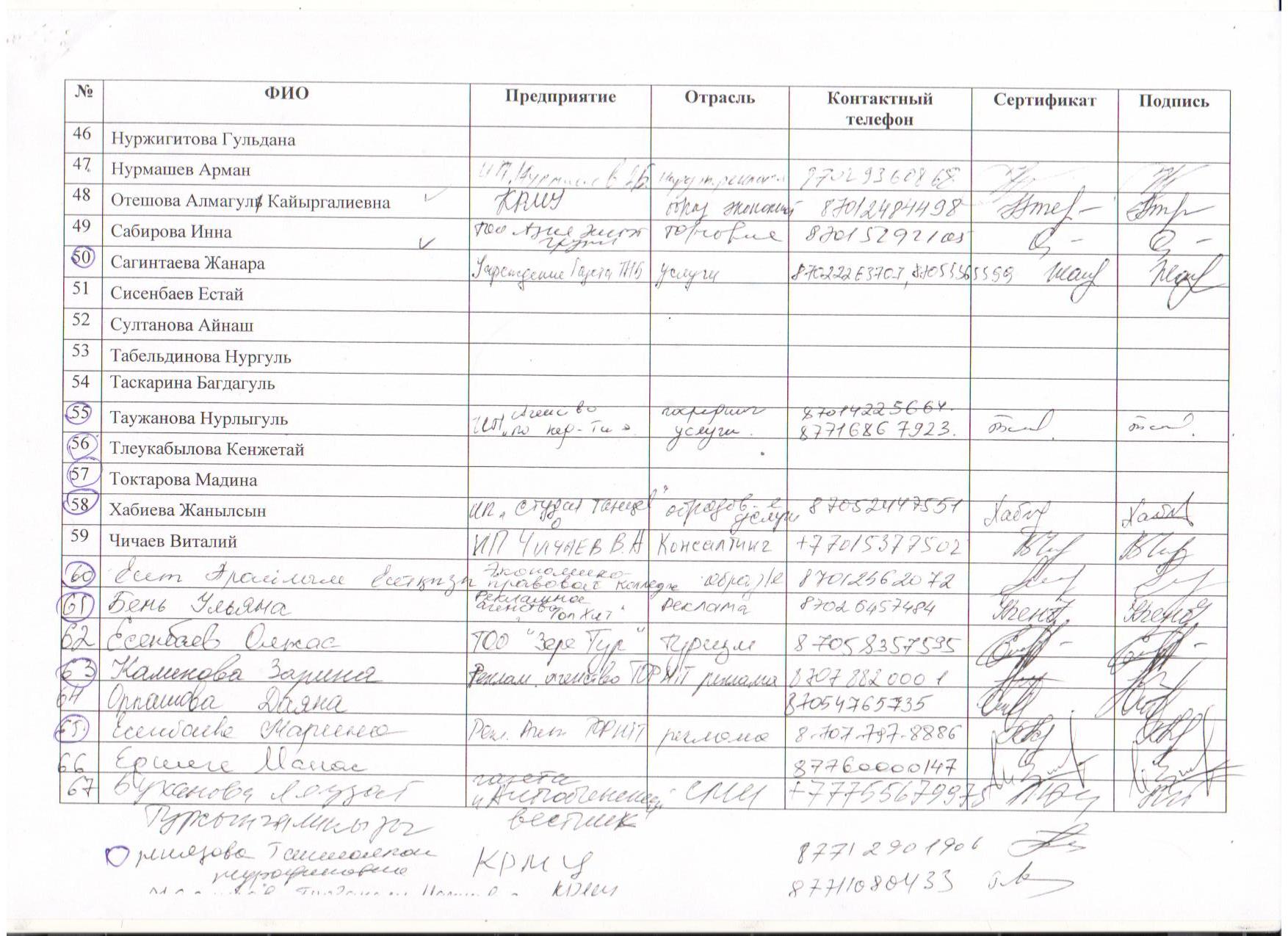 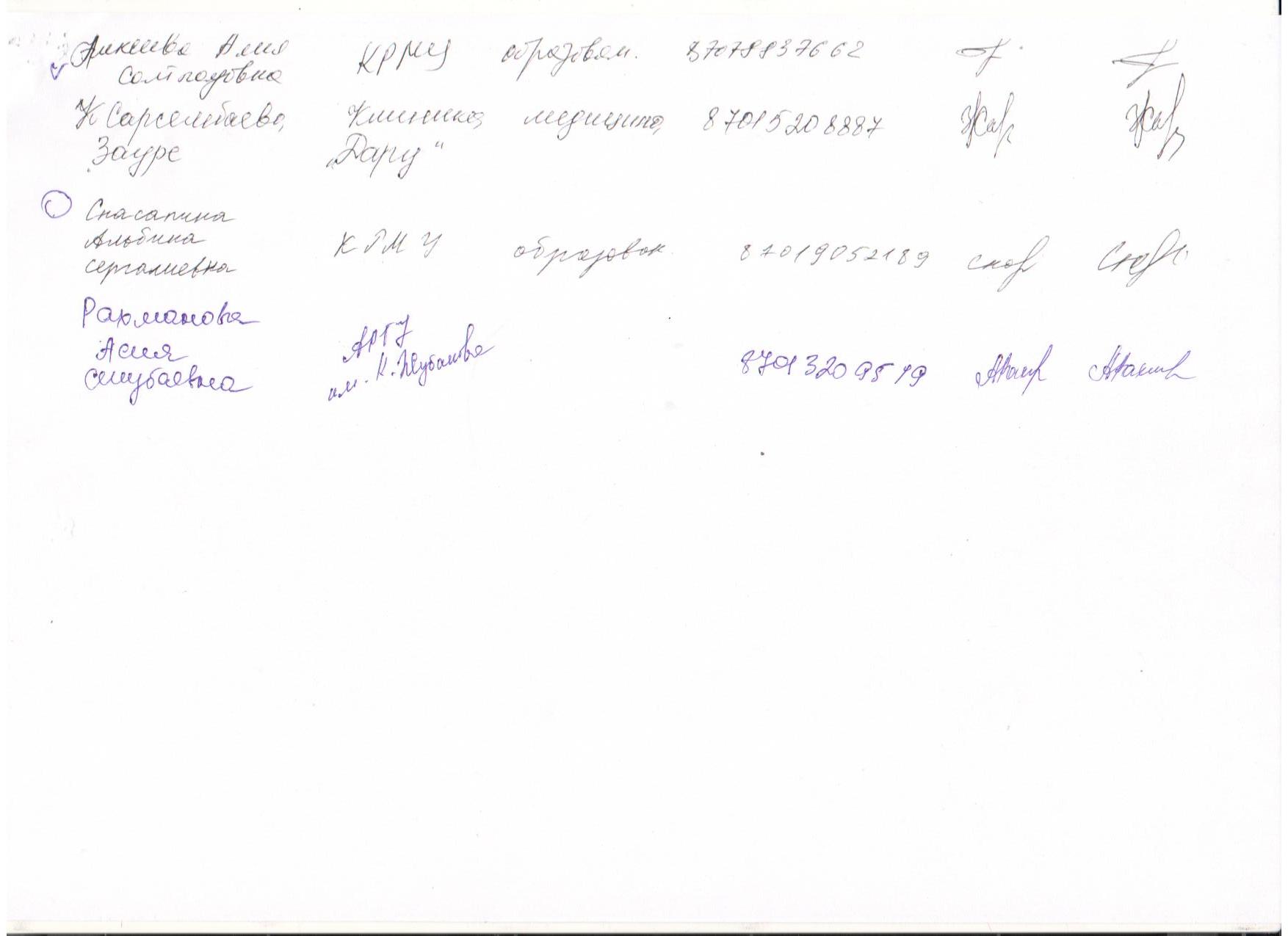 АНКЕТА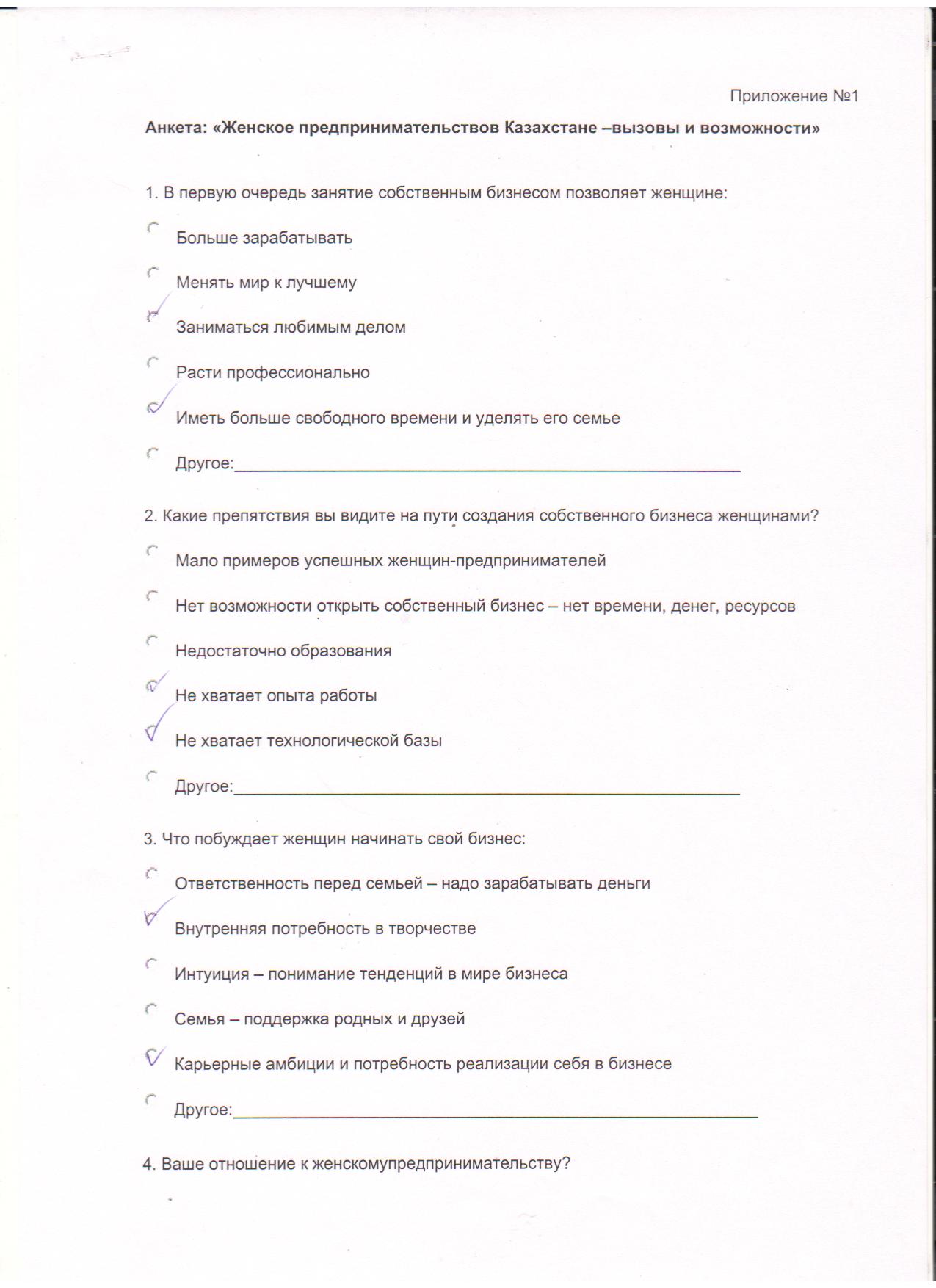 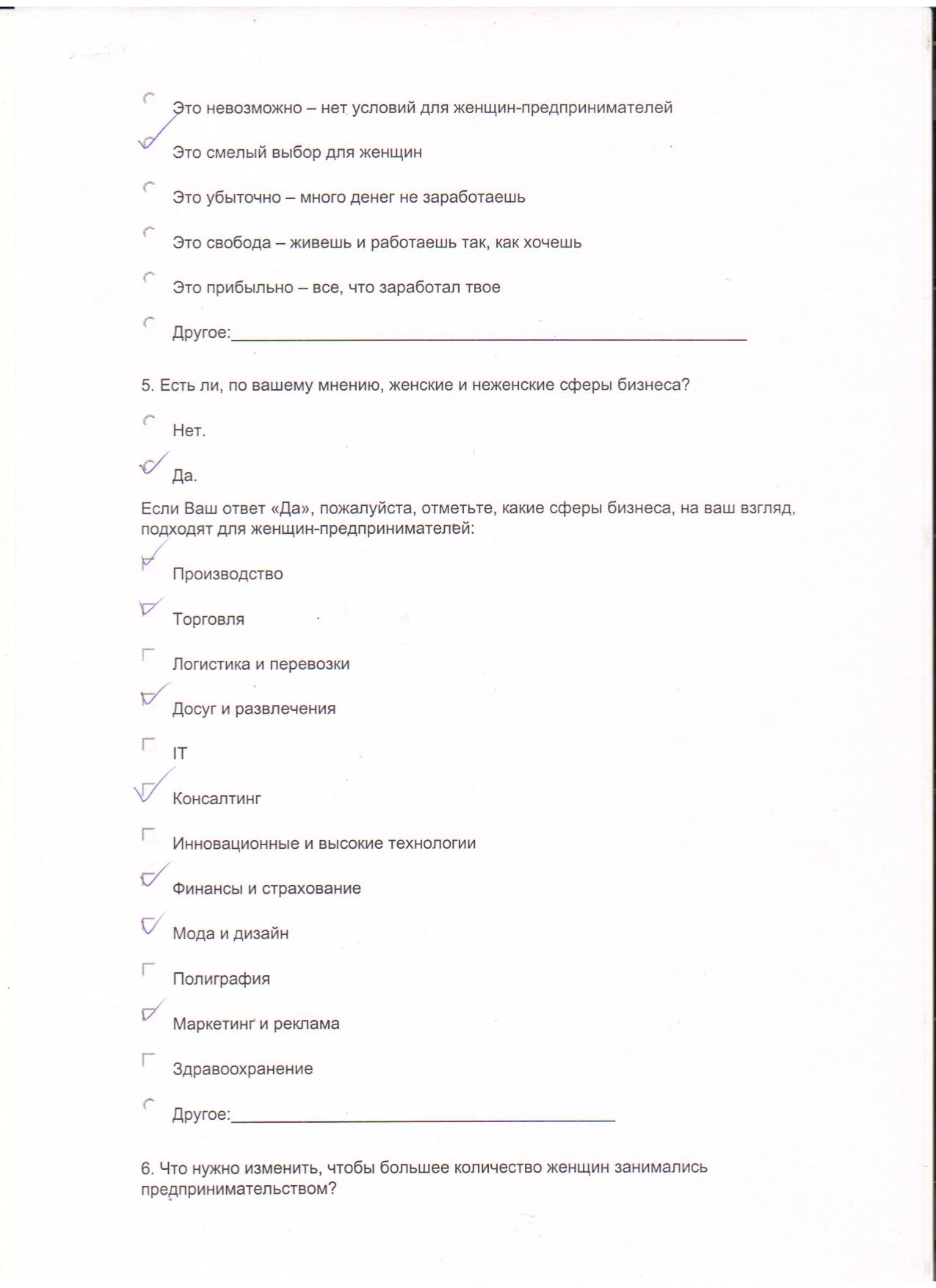 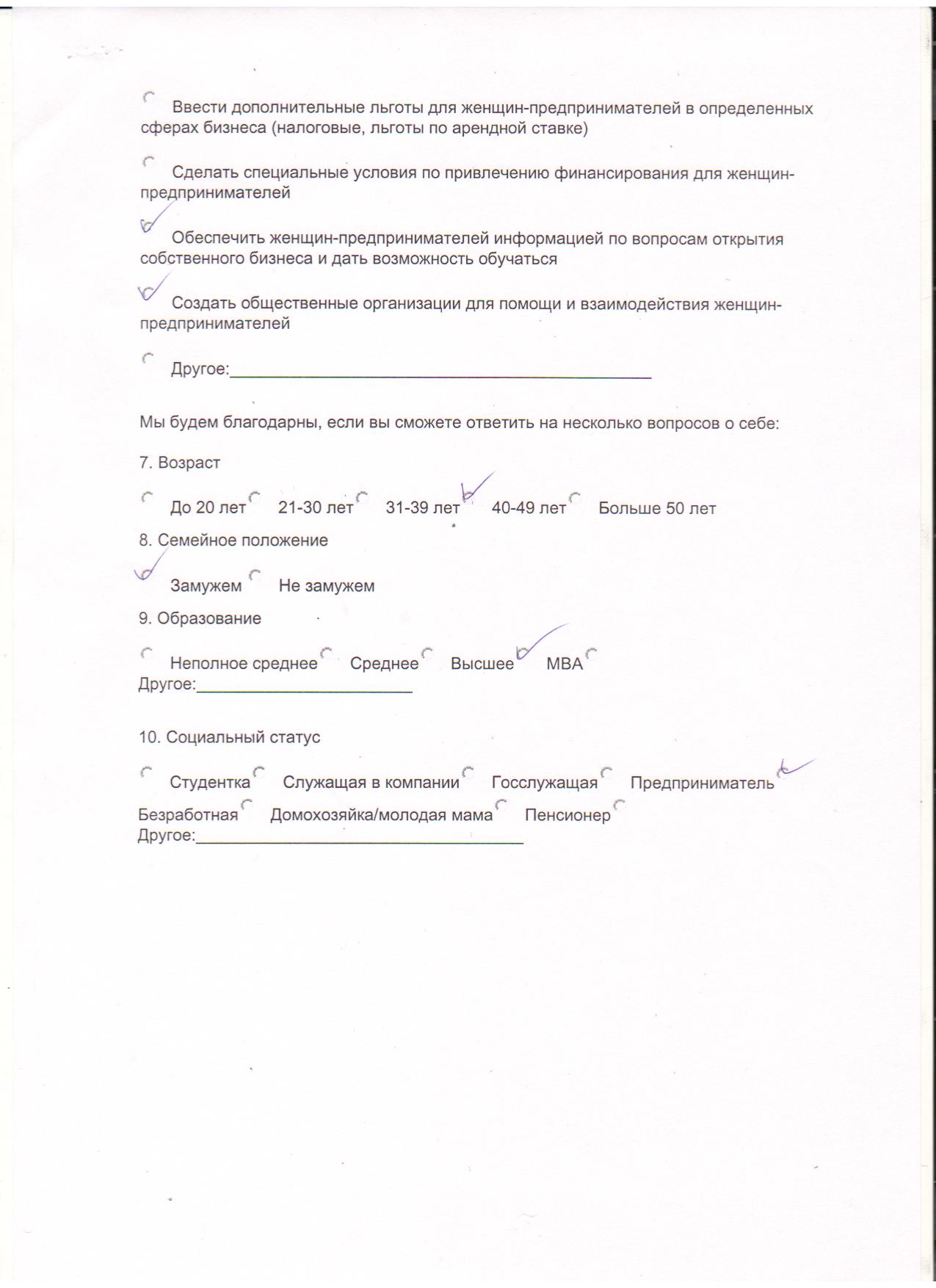 СЕРТИФИКАТ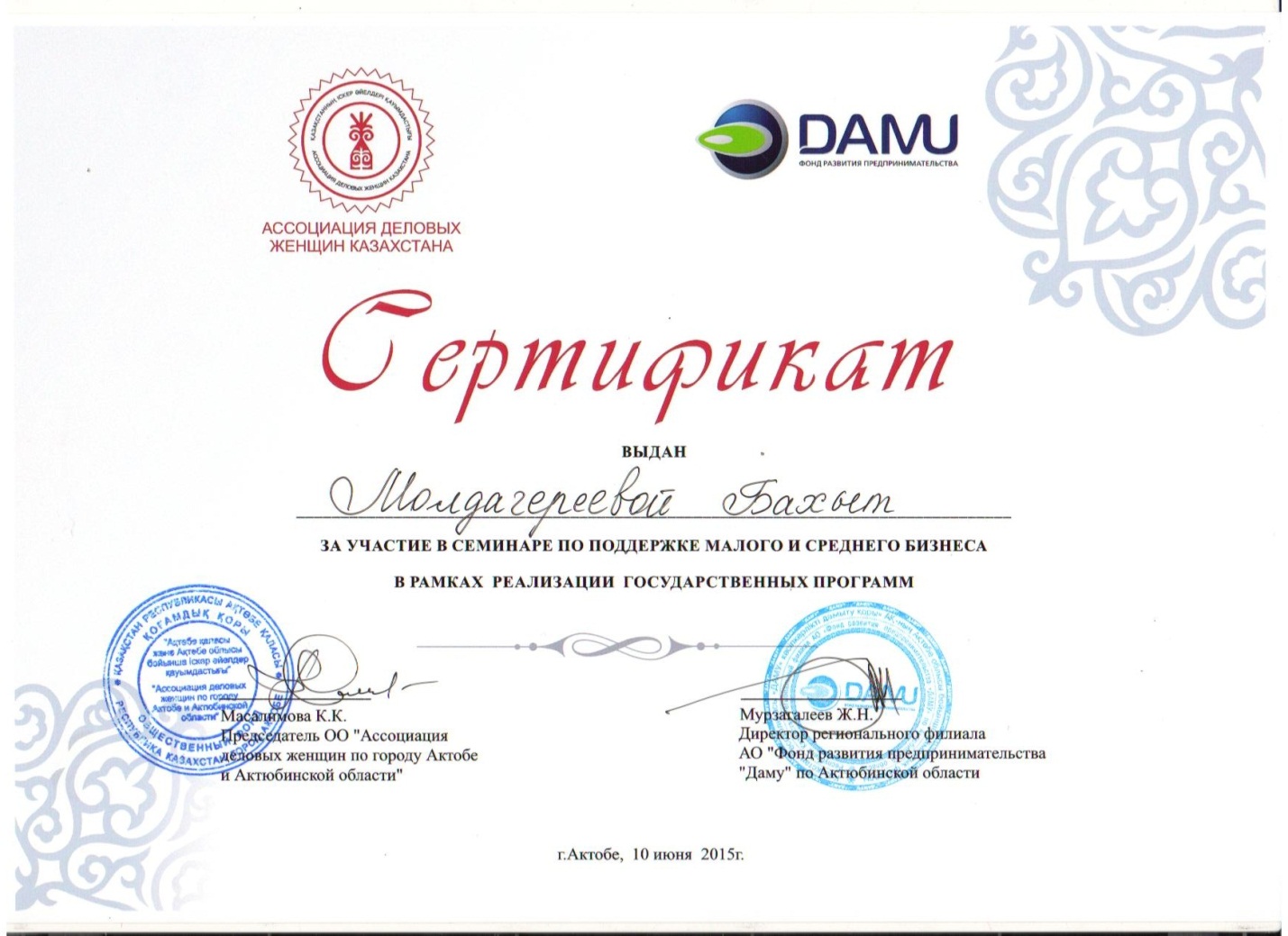 ОТЗЫВЫ УЧАСТНИКОВ    Юлия Жамбауова, 10 июня 2015г   Со своей стороны хотела бы сказать, что важную роль в поддержке и развитии женского предпринимательства играет государство. Таким образом, нам предоставлена возможность бесплатно проходить тренинги по развитию и контролю бизнеса, узнавать о программах от Фонда «Даму» и поэтому хотелось бы выделить очень большую поддержку в возможности получения льготных кредитов и гарантирования. А также помощь в написании бизнес-планов, бух отчетности, налоговой отчетности и т.д. Это все влияет благоприятно на развитие женского предпринимательства.Муханова Алтынай Еришовна, 10 июня 2015гДобрый день! Я считаю, что такие мероприятия, как бесплатные семинары и тренинги помогают узнать много полезной и нужной информации. Например, я для себя выяснила, что могу получить льготный кредит по программе Фонда «Даму» и по предоставлению залога получить гарантию. А так же как грамотно и эффективно управлять своим бизнесом. Все был доступно и понятно.     Огромная благодарность за такие мероприятия!ПУБЛИКАЦИИ СМИПубликация № 84-85Название: Соблюсти баланс интересовДата: 03 июля 2015гИсточник: Актюбинский вестникАвтор: Ляззат Егибаева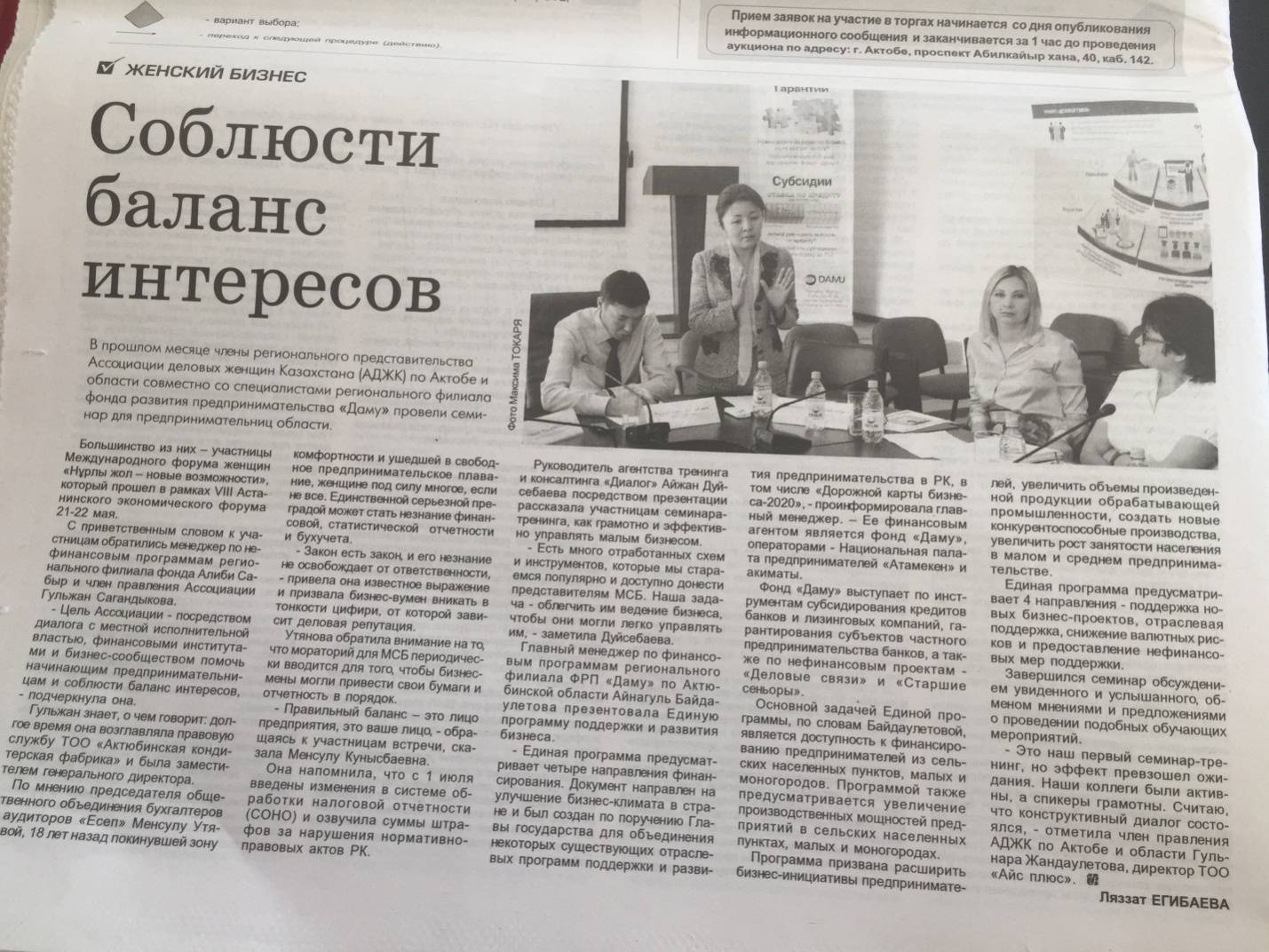 БЛАГОДАРНОСТЬ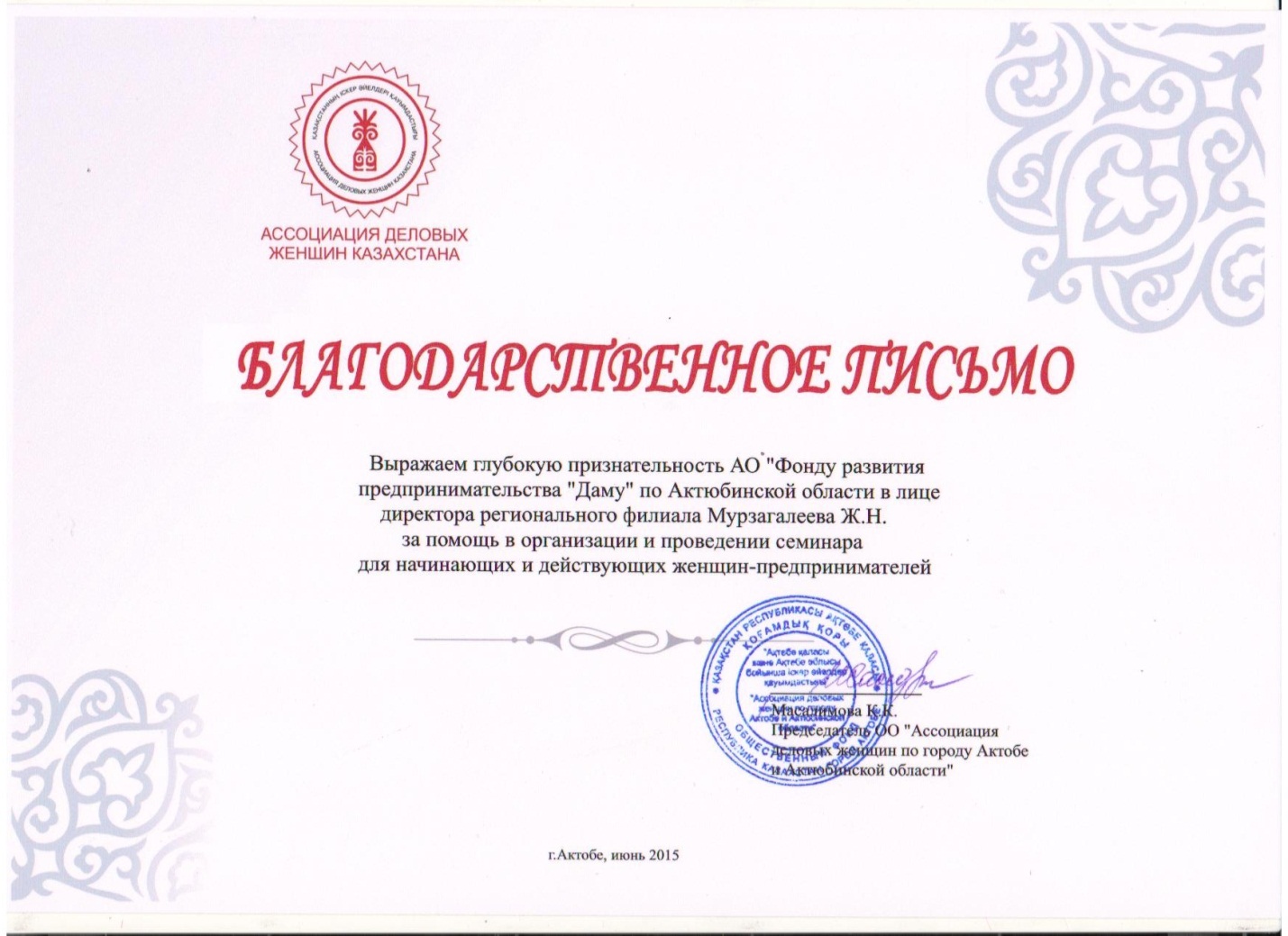 09:30-10:00Регистрация участников семинара10:00-11:00Открытие семинара Масалимова К.К. председатель ОФ «Ассоциация деловых женщин по городу Актобе и Актюбинской области»Мурзагалеев Ж.Н. директор регионального филиала АО «Фонд развития предпринимательства «Даму» по Актюбинской областиДаржанова А.Н. руководитель отдела предпринимательства и промышленности Акимата г.АктобеУтянова М.К. директор ОО Бухгалтеров и аудиторов «Есеп» г. Актобе11:00-11:30Проведение анкетирования участников семинара (раздача, заполнение и сбор анкет)Тренер: Дуйсебаева А.А.11:30-11:45Кофе-брейк11:45-13:00Тренинг-семинар «Особенности управления малым бизнесом для женщин предпринимателей»Тренер: Дуйсебаева А.А.13:00-14:00Обед14:00-15:30Тренинг-семинар «Особенности управления малым бизнесом для женщин предпринимателей»15:30-15:45Кофе-брейк15:45-17:00Тренинг-семинар «Особенности управления малым бизнесом для женщин предпринимателей»Тренер: Дуйсебаева А.А.17:00-17:30Дискуссия. Обмен мнениями. Подведение итогов17:30-18:00Вручение сертификатов. Общее фото